CONFERENCE TIMETABLE – Updated March 17, 2014Agenda ItemsAll items for inclusion in the agenda for the 2014 Plenary Meeting must reach the CIA President and the CIA Secretary NOT LATER THAN 15th JANUARY 2014. These will then be included in the agenda, which will be mailed in late January 2014. Agenda items should include any supporting documentation and position papers, all of which will be included with the agenda.Remember that the CIA Plenary Meeting cannot make final decisions on items that do not appear on the agenda.Agenda ItemsAll items for inclusion in the agenda for the 2014 Plenary Meeting must reach the CIA President and the CIA Secretary NOT LATER THAN 15th JANUARY 2014. These will then be included in the agenda, which will be mailed in late January 2014. Agenda items should include any supporting documentation and position papers, all of which will be included with the agenda.Remember that the CIA Plenary Meeting cannot make final decisions on items that do not appear on the agenda.Agenda ItemsAll items for inclusion in the agenda for the 2014 Plenary Meeting must reach the CIA President and the CIA Secretary NOT LATER THAN 15th JANUARY 2014. These will then be included in the agenda, which will be mailed in late January 2014. Agenda items should include any supporting documentation and position papers, all of which will be included with the agenda.Remember that the CIA Plenary Meeting cannot make final decisions on items that do not appear on the agenda.Agenda ItemsAll items for inclusion in the agenda for the 2014 Plenary Meeting must reach the CIA President and the CIA Secretary NOT LATER THAN 15th JANUARY 2014. These will then be included in the agenda, which will be mailed in late January 2014. Agenda items should include any supporting documentation and position papers, all of which will be included with the agenda.Remember that the CIA Plenary Meeting cannot make final decisions on items that do not appear on the agenda.Agenda ItemsAll items for inclusion in the agenda for the 2014 Plenary Meeting must reach the CIA President and the CIA Secretary NOT LATER THAN 15th JANUARY 2014. These will then be included in the agenda, which will be mailed in late January 2014. Agenda items should include any supporting documentation and position papers, all of which will be included with the agenda.Remember that the CIA Plenary Meeting cannot make final decisions on items that do not appear on the agenda.CONFERENCE     DETAILSDATES19  & 20  March  	 SC and WG Meetings21  & 22  March       Plenary MeetingMEETING LOCATIONMaison du Sport International (MSI) (SC and WG)Av de Rhodanie 54Lausanne, SwitzerlandOlympic Museum  (Plenary)Quai d'Ouchy 1Lausanne, SwitzerlandREGISTRATIONPlease register by filling the online form:http://www.fai.org/cia-about-us/cia-meetings/37983ACCOMMODATION      Hotel Aulac*** 	Place de la Navigation 4	1006 Lausanne, Switzerland	Email: aulac@cdmgroup.ch Web Site : http://www.aulac.chRates per room and per night  : Single	      : 145.00 CHF (breakfast & WiFi incl.)Twin    	      : 180.00 CHF (breakfast & WiFi incl.)Note: 70 rooms pre-booked for the CIA Hotel du Port    Place du Port 5, 1006 LausanneEmail:  info@hotel-du-port.chWeb Site: http://www.hotel-du-port.ch/Rates per room and per night  :Single                        145.00 CHF (incl. breakfast & WIFI) Double city view    175.00 CHF (incl. breakfast & WIFI) Double lake view   190.00 CHF (incl. breakfast & WIFI) Note:   5 rooms pre-booked from 18 - 23 MAREach attendee is responsible for booking their own hotel rooms.Please use the CIA Conference Registration page to download hotel reservation forms: http://www.fai.org/cia-about-us/cia-meetings/37983TIMETABLETIMETABLETIMETABLETIMETABLECONFERENCE     DETAILSDATES19  & 20  March  	 SC and WG Meetings21  & 22  March       Plenary MeetingMEETING LOCATIONMaison du Sport International (MSI) (SC and WG)Av de Rhodanie 54Lausanne, SwitzerlandOlympic Museum  (Plenary)Quai d'Ouchy 1Lausanne, SwitzerlandREGISTRATIONPlease register by filling the online form:http://www.fai.org/cia-about-us/cia-meetings/37983ACCOMMODATION      Hotel Aulac*** 	Place de la Navigation 4	1006 Lausanne, Switzerland	Email: aulac@cdmgroup.ch Web Site : http://www.aulac.chRates per room and per night  : Single	      : 145.00 CHF (breakfast & WiFi incl.)Twin    	      : 180.00 CHF (breakfast & WiFi incl.)Note: 70 rooms pre-booked for the CIA Hotel du Port    Place du Port 5, 1006 LausanneEmail:  info@hotel-du-port.chWeb Site: http://www.hotel-du-port.ch/Rates per room and per night  :Single                        145.00 CHF (incl. breakfast & WIFI) Double city view    175.00 CHF (incl. breakfast & WIFI) Double lake view   190.00 CHF (incl. breakfast & WIFI) Note:   5 rooms pre-booked from 18 - 23 MAREach attendee is responsible for booking their own hotel rooms.Please use the CIA Conference Registration page to download hotel reservation forms: http://www.fai.org/cia-about-us/cia-meetings/37983ROOMSRoom RedCapacity : 8 pers.Room Yellow
Capacity : 14 pers.Room Green & Blue
Capacity : 40 pers.CONFERENCE     DETAILSDATES19  & 20  March  	 SC and WG Meetings21  & 22  March       Plenary MeetingMEETING LOCATIONMaison du Sport International (MSI) (SC and WG)Av de Rhodanie 54Lausanne, SwitzerlandOlympic Museum  (Plenary)Quai d'Ouchy 1Lausanne, SwitzerlandREGISTRATIONPlease register by filling the online form:http://www.fai.org/cia-about-us/cia-meetings/37983ACCOMMODATION      Hotel Aulac*** 	Place de la Navigation 4	1006 Lausanne, Switzerland	Email: aulac@cdmgroup.ch Web Site : http://www.aulac.chRates per room and per night  : Single	      : 145.00 CHF (breakfast & WiFi incl.)Twin    	      : 180.00 CHF (breakfast & WiFi incl.)Note: 70 rooms pre-booked for the CIA Hotel du Port    Place du Port 5, 1006 LausanneEmail:  info@hotel-du-port.chWeb Site: http://www.hotel-du-port.ch/Rates per room and per night  :Single                        145.00 CHF (incl. breakfast & WIFI) Double city view    175.00 CHF (incl. breakfast & WIFI) Double lake view   190.00 CHF (incl. breakfast & WIFI) Note:   5 rooms pre-booked from 18 - 23 MAREach attendee is responsible for booking their own hotel rooms.Please use the CIA Conference Registration page to download hotel reservation forms: http://www.fai.org/cia-about-us/cia-meetings/37983Tuesday 18th March 2014 – evening Tuesday 18th March 2014 – evening Tuesday 18th March 2014 – evening Tuesday 18th March 2014 – evening CONFERENCE     DETAILSDATES19  & 20  March  	 SC and WG Meetings21  & 22  March       Plenary MeetingMEETING LOCATIONMaison du Sport International (MSI) (SC and WG)Av de Rhodanie 54Lausanne, SwitzerlandOlympic Museum  (Plenary)Quai d'Ouchy 1Lausanne, SwitzerlandREGISTRATIONPlease register by filling the online form:http://www.fai.org/cia-about-us/cia-meetings/37983ACCOMMODATION      Hotel Aulac*** 	Place de la Navigation 4	1006 Lausanne, Switzerland	Email: aulac@cdmgroup.ch Web Site : http://www.aulac.chRates per room and per night  : Single	      : 145.00 CHF (breakfast & WiFi incl.)Twin    	      : 180.00 CHF (breakfast & WiFi incl.)Note: 70 rooms pre-booked for the CIA Hotel du Port    Place du Port 5, 1006 LausanneEmail:  info@hotel-du-port.chWeb Site: http://www.hotel-du-port.ch/Rates per room and per night  :Single                        145.00 CHF (incl. breakfast & WIFI) Double city view    175.00 CHF (incl. breakfast & WIFI) Double lake view   190.00 CHF (incl. breakfast & WIFI) Note:   5 rooms pre-booked from 18 - 23 MAREach attendee is responsible for booking their own hotel rooms.Please use the CIA Conference Registration page to download hotel reservation forms: http://www.fai.org/cia-about-us/cia-meetings/37983                             Bureau meeting in the Goeland meeting room Hotel Aulac                             Bureau meeting in the Goeland meeting room Hotel Aulac                             Bureau meeting in the Goeland meeting room Hotel Aulac                             Bureau meeting in the Goeland meeting room Hotel AulacCONFERENCE     DETAILSDATES19  & 20  March  	 SC and WG Meetings21  & 22  March       Plenary MeetingMEETING LOCATIONMaison du Sport International (MSI) (SC and WG)Av de Rhodanie 54Lausanne, SwitzerlandOlympic Museum  (Plenary)Quai d'Ouchy 1Lausanne, SwitzerlandREGISTRATIONPlease register by filling the online form:http://www.fai.org/cia-about-us/cia-meetings/37983ACCOMMODATION      Hotel Aulac*** 	Place de la Navigation 4	1006 Lausanne, Switzerland	Email: aulac@cdmgroup.ch Web Site : http://www.aulac.chRates per room and per night  : Single	      : 145.00 CHF (breakfast & WiFi incl.)Twin    	      : 180.00 CHF (breakfast & WiFi incl.)Note: 70 rooms pre-booked for the CIA Hotel du Port    Place du Port 5, 1006 LausanneEmail:  info@hotel-du-port.chWeb Site: http://www.hotel-du-port.ch/Rates per room and per night  :Single                        145.00 CHF (incl. breakfast & WIFI) Double city view    175.00 CHF (incl. breakfast & WIFI) Double lake view   190.00 CHF (incl. breakfast & WIFI) Note:   5 rooms pre-booked from 18 - 23 MAREach attendee is responsible for booking their own hotel rooms.Please use the CIA Conference Registration page to download hotel reservation forms: http://www.fai.org/cia-about-us/cia-meetings/37983CONFERENCE     DETAILSDATES19  & 20  March  	 SC and WG Meetings21  & 22  March       Plenary MeetingMEETING LOCATIONMaison du Sport International (MSI) (SC and WG)Av de Rhodanie 54Lausanne, SwitzerlandOlympic Museum  (Plenary)Quai d'Ouchy 1Lausanne, SwitzerlandREGISTRATIONPlease register by filling the online form:http://www.fai.org/cia-about-us/cia-meetings/37983ACCOMMODATION      Hotel Aulac*** 	Place de la Navigation 4	1006 Lausanne, Switzerland	Email: aulac@cdmgroup.ch Web Site : http://www.aulac.chRates per room and per night  : Single	      : 145.00 CHF (breakfast & WiFi incl.)Twin    	      : 180.00 CHF (breakfast & WiFi incl.)Note: 70 rooms pre-booked for the CIA Hotel du Port    Place du Port 5, 1006 LausanneEmail:  info@hotel-du-port.chWeb Site: http://www.hotel-du-port.ch/Rates per room and per night  :Single                        145.00 CHF (incl. breakfast & WIFI) Double city view    175.00 CHF (incl. breakfast & WIFI) Double lake view   190.00 CHF (incl. breakfast & WIFI) Note:   5 rooms pre-booked from 18 - 23 MAREach attendee is responsible for booking their own hotel rooms.Please use the CIA Conference Registration page to download hotel reservation forms: http://www.fai.org/cia-about-us/cia-meetings/37983Wednesday 19th March 2014 – meetings in MSIWednesday 19th March 2014 – meetings in MSIWednesday 19th March 2014 – meetings in MSIWednesday 19th March 2014 – meetings in MSICONFERENCE     DETAILSDATES19  & 20  March  	 SC and WG Meetings21  & 22  March       Plenary MeetingMEETING LOCATIONMaison du Sport International (MSI) (SC and WG)Av de Rhodanie 54Lausanne, SwitzerlandOlympic Museum  (Plenary)Quai d'Ouchy 1Lausanne, SwitzerlandREGISTRATIONPlease register by filling the online form:http://www.fai.org/cia-about-us/cia-meetings/37983ACCOMMODATION      Hotel Aulac*** 	Place de la Navigation 4	1006 Lausanne, Switzerland	Email: aulac@cdmgroup.ch Web Site : http://www.aulac.chRates per room and per night  : Single	      : 145.00 CHF (breakfast & WiFi incl.)Twin    	      : 180.00 CHF (breakfast & WiFi incl.)Note: 70 rooms pre-booked for the CIA Hotel du Port    Place du Port 5, 1006 LausanneEmail:  info@hotel-du-port.chWeb Site: http://www.hotel-du-port.ch/Rates per room and per night  :Single                        145.00 CHF (incl. breakfast & WIFI) Double city view    175.00 CHF (incl. breakfast & WIFI) Double lake view   190.00 CHF (incl. breakfast & WIFI) Note:   5 rooms pre-booked from 18 - 23 MAREach attendee is responsible for booking their own hotel rooms.Please use the CIA Conference Registration page to download hotel reservation forms: http://www.fai.org/cia-about-us/cia-meetings/3798308:30-10:30Jury BoardBA/BX WGAX WG CONFERENCE     DETAILSDATES19  & 20  March  	 SC and WG Meetings21  & 22  March       Plenary MeetingMEETING LOCATIONMaison du Sport International (MSI) (SC and WG)Av de Rhodanie 54Lausanne, SwitzerlandOlympic Museum  (Plenary)Quai d'Ouchy 1Lausanne, SwitzerlandREGISTRATIONPlease register by filling the online form:http://www.fai.org/cia-about-us/cia-meetings/37983ACCOMMODATION      Hotel Aulac*** 	Place de la Navigation 4	1006 Lausanne, Switzerland	Email: aulac@cdmgroup.ch Web Site : http://www.aulac.chRates per room and per night  : Single	      : 145.00 CHF (breakfast & WiFi incl.)Twin    	      : 180.00 CHF (breakfast & WiFi incl.)Note: 70 rooms pre-booked for the CIA Hotel du Port    Place du Port 5, 1006 LausanneEmail:  info@hotel-du-port.chWeb Site: http://www.hotel-du-port.ch/Rates per room and per night  :Single                        145.00 CHF (incl. breakfast & WIFI) Double city view    175.00 CHF (incl. breakfast & WIFI) Double lake view   190.00 CHF (incl. breakfast & WIFI) Note:   5 rooms pre-booked from 18 - 23 MAREach attendee is responsible for booking their own hotel rooms.Please use the CIA Conference Registration page to download hotel reservation forms: http://www.fai.org/cia-about-us/cia-meetings/37983Coffee Break:10:30 – 11:00Coffee Break:10:30 – 11:00Coffee Break:10:30 – 11:00Coffee Break:10:30 – 11:00CONFERENCE     DETAILSDATES19  & 20  March  	 SC and WG Meetings21  & 22  March       Plenary MeetingMEETING LOCATIONMaison du Sport International (MSI) (SC and WG)Av de Rhodanie 54Lausanne, SwitzerlandOlympic Museum  (Plenary)Quai d'Ouchy 1Lausanne, SwitzerlandREGISTRATIONPlease register by filling the online form:http://www.fai.org/cia-about-us/cia-meetings/37983ACCOMMODATION      Hotel Aulac*** 	Place de la Navigation 4	1006 Lausanne, Switzerland	Email: aulac@cdmgroup.ch Web Site : http://www.aulac.chRates per room and per night  : Single	      : 145.00 CHF (breakfast & WiFi incl.)Twin    	      : 180.00 CHF (breakfast & WiFi incl.)Note: 70 rooms pre-booked for the CIA Hotel du Port    Place du Port 5, 1006 LausanneEmail:  info@hotel-du-port.chWeb Site: http://www.hotel-du-port.ch/Rates per room and per night  :Single                        145.00 CHF (incl. breakfast & WIFI) Double city view    175.00 CHF (incl. breakfast & WIFI) Double lake view   190.00 CHF (incl. breakfast & WIFI) Note:   5 rooms pre-booked from 18 - 23 MAREach attendee is responsible for booking their own hotel rooms.Please use the CIA Conference Registration page to download hotel reservation forms: http://www.fai.org/cia-about-us/cia-meetings/3798311:00-12:30Jury BoardAA/AM WGAX WG CONFERENCE     DETAILSDATES19  & 20  March  	 SC and WG Meetings21  & 22  March       Plenary MeetingMEETING LOCATIONMaison du Sport International (MSI) (SC and WG)Av de Rhodanie 54Lausanne, SwitzerlandOlympic Museum  (Plenary)Quai d'Ouchy 1Lausanne, SwitzerlandREGISTRATIONPlease register by filling the online form:http://www.fai.org/cia-about-us/cia-meetings/37983ACCOMMODATION      Hotel Aulac*** 	Place de la Navigation 4	1006 Lausanne, Switzerland	Email: aulac@cdmgroup.ch Web Site : http://www.aulac.chRates per room and per night  : Single	      : 145.00 CHF (breakfast & WiFi incl.)Twin    	      : 180.00 CHF (breakfast & WiFi incl.)Note: 70 rooms pre-booked for the CIA Hotel du Port    Place du Port 5, 1006 LausanneEmail:  info@hotel-du-port.chWeb Site: http://www.hotel-du-port.ch/Rates per room and per night  :Single                        145.00 CHF (incl. breakfast & WIFI) Double city view    175.00 CHF (incl. breakfast & WIFI) Double lake view   190.00 CHF (incl. breakfast & WIFI) Note:   5 rooms pre-booked from 18 - 23 MAREach attendee is responsible for booking their own hotel rooms.Please use the CIA Conference Registration page to download hotel reservation forms: http://www.fai.org/cia-about-us/cia-meetings/37983 LUNCH 12.30 – 14.00 LUNCH 12.30 – 14.00 LUNCH 12.30 – 14.00 LUNCH 12.30 – 14.00CONFERENCE     DETAILSDATES19  & 20  March  	 SC and WG Meetings21  & 22  March       Plenary MeetingMEETING LOCATIONMaison du Sport International (MSI) (SC and WG)Av de Rhodanie 54Lausanne, SwitzerlandOlympic Museum  (Plenary)Quai d'Ouchy 1Lausanne, SwitzerlandREGISTRATIONPlease register by filling the online form:http://www.fai.org/cia-about-us/cia-meetings/37983ACCOMMODATION      Hotel Aulac*** 	Place de la Navigation 4	1006 Lausanne, Switzerland	Email: aulac@cdmgroup.ch Web Site : http://www.aulac.chRates per room and per night  : Single	      : 145.00 CHF (breakfast & WiFi incl.)Twin    	      : 180.00 CHF (breakfast & WiFi incl.)Note: 70 rooms pre-booked for the CIA Hotel du Port    Place du Port 5, 1006 LausanneEmail:  info@hotel-du-port.chWeb Site: http://www.hotel-du-port.ch/Rates per room and per night  :Single                        145.00 CHF (incl. breakfast & WIFI) Double city view    175.00 CHF (incl. breakfast & WIFI) Double lake view   190.00 CHF (incl. breakfast & WIFI) Note:   5 rooms pre-booked from 18 - 23 MAREach attendee is responsible for booking their own hotel rooms.Please use the CIA Conference Registration page to download hotel reservation forms: http://www.fai.org/cia-about-us/cia-meetings/3798314:00-15:45S & SC WGScoring WG Event DevelopmentCONFERENCE     DETAILSDATES19  & 20  March  	 SC and WG Meetings21  & 22  March       Plenary MeetingMEETING LOCATIONMaison du Sport International (MSI) (SC and WG)Av de Rhodanie 54Lausanne, SwitzerlandOlympic Museum  (Plenary)Quai d'Ouchy 1Lausanne, SwitzerlandREGISTRATIONPlease register by filling the online form:http://www.fai.org/cia-about-us/cia-meetings/37983ACCOMMODATION      Hotel Aulac*** 	Place de la Navigation 4	1006 Lausanne, Switzerland	Email: aulac@cdmgroup.ch Web Site : http://www.aulac.chRates per room and per night  : Single	      : 145.00 CHF (breakfast & WiFi incl.)Twin    	      : 180.00 CHF (breakfast & WiFi incl.)Note: 70 rooms pre-booked for the CIA Hotel du Port    Place du Port 5, 1006 LausanneEmail:  info@hotel-du-port.chWeb Site: http://www.hotel-du-port.ch/Rates per room and per night  :Single                        145.00 CHF (incl. breakfast & WIFI) Double city view    175.00 CHF (incl. breakfast & WIFI) Double lake view   190.00 CHF (incl. breakfast & WIFI) Note:   5 rooms pre-booked from 18 - 23 MAREach attendee is responsible for booking their own hotel rooms.Please use the CIA Conference Registration page to download hotel reservation forms: http://www.fai.org/cia-about-us/cia-meetings/37983Coffee Break: 15:45 – 16:15Coffee Break: 15:45 – 16:15Coffee Break: 15:45 – 16:15Coffee Break: 15:45 – 16:15CONFERENCE     DETAILSDATES19  & 20  March  	 SC and WG Meetings21  & 22  March       Plenary MeetingMEETING LOCATIONMaison du Sport International (MSI) (SC and WG)Av de Rhodanie 54Lausanne, SwitzerlandOlympic Museum  (Plenary)Quai d'Ouchy 1Lausanne, SwitzerlandREGISTRATIONPlease register by filling the online form:http://www.fai.org/cia-about-us/cia-meetings/37983ACCOMMODATION      Hotel Aulac*** 	Place de la Navigation 4	1006 Lausanne, Switzerland	Email: aulac@cdmgroup.ch Web Site : http://www.aulac.chRates per room and per night  : Single	      : 145.00 CHF (breakfast & WiFi incl.)Twin    	      : 180.00 CHF (breakfast & WiFi incl.)Note: 70 rooms pre-booked for the CIA Hotel du Port    Place du Port 5, 1006 LausanneEmail:  info@hotel-du-port.chWeb Site: http://www.hotel-du-port.ch/Rates per room and per night  :Single                        145.00 CHF (incl. breakfast & WIFI) Double city view    175.00 CHF (incl. breakfast & WIFI) Double lake view   190.00 CHF (incl. breakfast & WIFI) Note:   5 rooms pre-booked from 18 - 23 MAREach attendee is responsible for booking their own hotel rooms.Please use the CIA Conference Registration page to download hotel reservation forms: http://www.fai.org/cia-about-us/cia-meetings/3798316:15-18:00S & SC WGSafety & EducationEvent DevelopmentCONFERENCE     DETAILSDATES19  & 20  March  	 SC and WG Meetings21  & 22  March       Plenary MeetingMEETING LOCATIONMaison du Sport International (MSI) (SC and WG)Av de Rhodanie 54Lausanne, SwitzerlandOlympic Museum  (Plenary)Quai d'Ouchy 1Lausanne, SwitzerlandREGISTRATIONPlease register by filling the online form:http://www.fai.org/cia-about-us/cia-meetings/37983ACCOMMODATION      Hotel Aulac*** 	Place de la Navigation 4	1006 Lausanne, Switzerland	Email: aulac@cdmgroup.ch Web Site : http://www.aulac.chRates per room and per night  : Single	      : 145.00 CHF (breakfast & WiFi incl.)Twin    	      : 180.00 CHF (breakfast & WiFi incl.)Note: 70 rooms pre-booked for the CIA Hotel du Port    Place du Port 5, 1006 LausanneEmail:  info@hotel-du-port.chWeb Site: http://www.hotel-du-port.ch/Rates per room and per night  :Single                        145.00 CHF (incl. breakfast & WIFI) Double city view    175.00 CHF (incl. breakfast & WIFI) Double lake view   190.00 CHF (incl. breakfast & WIFI) Note:   5 rooms pre-booked from 18 - 23 MAREach attendee is responsible for booking their own hotel rooms.Please use the CIA Conference Registration page to download hotel reservation forms: http://www.fai.org/cia-about-us/cia-meetings/37983CONFERENCE     DETAILSDATES19  & 20  March  	 SC and WG Meetings21  & 22  March       Plenary MeetingMEETING LOCATIONMaison du Sport International (MSI) (SC and WG)Av de Rhodanie 54Lausanne, SwitzerlandOlympic Museum  (Plenary)Quai d'Ouchy 1Lausanne, SwitzerlandREGISTRATIONPlease register by filling the online form:http://www.fai.org/cia-about-us/cia-meetings/37983ACCOMMODATION      Hotel Aulac*** 	Place de la Navigation 4	1006 Lausanne, Switzerland	Email: aulac@cdmgroup.ch Web Site : http://www.aulac.chRates per room and per night  : Single	      : 145.00 CHF (breakfast & WiFi incl.)Twin    	      : 180.00 CHF (breakfast & WiFi incl.)Note: 70 rooms pre-booked for the CIA Hotel du Port    Place du Port 5, 1006 LausanneEmail:  info@hotel-du-port.chWeb Site: http://www.hotel-du-port.ch/Rates per room and per night  :Single                        145.00 CHF (incl. breakfast & WIFI) Double city view    175.00 CHF (incl. breakfast & WIFI) Double lake view   190.00 CHF (incl. breakfast & WIFI) Note:   5 rooms pre-booked from 18 - 23 MAREach attendee is responsible for booking their own hotel rooms.Please use the CIA Conference Registration page to download hotel reservation forms: http://www.fai.org/cia-about-us/cia-meetings/37983Thursday 20th March 2014 – meetings in MSIThursday 20th March 2014 – meetings in MSIThursday 20th March 2014 – meetings in MSIThursday 20th March 2014 – meetings in MSICONFERENCE     DETAILSDATES19  & 20  March  	 SC and WG Meetings21  & 22  March       Plenary MeetingMEETING LOCATIONMaison du Sport International (MSI) (SC and WG)Av de Rhodanie 54Lausanne, SwitzerlandOlympic Museum  (Plenary)Quai d'Ouchy 1Lausanne, SwitzerlandREGISTRATIONPlease register by filling the online form:http://www.fai.org/cia-about-us/cia-meetings/37983ACCOMMODATION      Hotel Aulac*** 	Place de la Navigation 4	1006 Lausanne, Switzerland	Email: aulac@cdmgroup.ch Web Site : http://www.aulac.chRates per room and per night  : Single	      : 145.00 CHF (breakfast & WiFi incl.)Twin    	      : 180.00 CHF (breakfast & WiFi incl.)Note: 70 rooms pre-booked for the CIA Hotel du Port    Place du Port 5, 1006 LausanneEmail:  info@hotel-du-port.chWeb Site: http://www.hotel-du-port.ch/Rates per room and per night  :Single                        145.00 CHF (incl. breakfast & WIFI) Double city view    175.00 CHF (incl. breakfast & WIFI) Double lake view   190.00 CHF (incl. breakfast & WIFI) Note:   5 rooms pre-booked from 18 - 23 MAREach attendee is responsible for booking their own hotel rooms.Please use the CIA Conference Registration page to download hotel reservation forms: http://www.fai.org/cia-about-us/cia-meetings/3798308:30-10:30Records SCOfficials SCRules SCCONFERENCE     DETAILSDATES19  & 20  March  	 SC and WG Meetings21  & 22  March       Plenary MeetingMEETING LOCATIONMaison du Sport International (MSI) (SC and WG)Av de Rhodanie 54Lausanne, SwitzerlandOlympic Museum  (Plenary)Quai d'Ouchy 1Lausanne, SwitzerlandREGISTRATIONPlease register by filling the online form:http://www.fai.org/cia-about-us/cia-meetings/37983ACCOMMODATION      Hotel Aulac*** 	Place de la Navigation 4	1006 Lausanne, Switzerland	Email: aulac@cdmgroup.ch Web Site : http://www.aulac.chRates per room and per night  : Single	      : 145.00 CHF (breakfast & WiFi incl.)Twin    	      : 180.00 CHF (breakfast & WiFi incl.)Note: 70 rooms pre-booked for the CIA Hotel du Port    Place du Port 5, 1006 LausanneEmail:  info@hotel-du-port.chWeb Site: http://www.hotel-du-port.ch/Rates per room and per night  :Single                        145.00 CHF (incl. breakfast & WIFI) Double city view    175.00 CHF (incl. breakfast & WIFI) Double lake view   190.00 CHF (incl. breakfast & WIFI) Note:   5 rooms pre-booked from 18 - 23 MAREach attendee is responsible for booking their own hotel rooms.Please use the CIA Conference Registration page to download hotel reservation forms: http://www.fai.org/cia-about-us/cia-meetings/37983Coffee Break:10:30 – 11:00Coffee Break:10:30 – 11:00Coffee Break:10:30 – 11:00Coffee Break:10:30 – 11:00CONFERENCE     DETAILSDATES19  & 20  March  	 SC and WG Meetings21  & 22  March       Plenary MeetingMEETING LOCATIONMaison du Sport International (MSI) (SC and WG)Av de Rhodanie 54Lausanne, SwitzerlandOlympic Museum  (Plenary)Quai d'Ouchy 1Lausanne, SwitzerlandREGISTRATIONPlease register by filling the online form:http://www.fai.org/cia-about-us/cia-meetings/37983ACCOMMODATION      Hotel Aulac*** 	Place de la Navigation 4	1006 Lausanne, Switzerland	Email: aulac@cdmgroup.ch Web Site : http://www.aulac.chRates per room and per night  : Single	      : 145.00 CHF (breakfast & WiFi incl.)Twin    	      : 180.00 CHF (breakfast & WiFi incl.)Note: 70 rooms pre-booked for the CIA Hotel du Port    Place du Port 5, 1006 LausanneEmail:  info@hotel-du-port.chWeb Site: http://www.hotel-du-port.ch/Rates per room and per night  :Single                        145.00 CHF (incl. breakfast & WIFI) Double city view    175.00 CHF (incl. breakfast & WIFI) Double lake view   190.00 CHF (incl. breakfast & WIFI) Note:   5 rooms pre-booked from 18 - 23 MAREach attendee is responsible for booking their own hotel rooms.Please use the CIA Conference Registration page to download hotel reservation forms: http://www.fai.org/cia-about-us/cia-meetings/3798311:00-12:30Records SCP & M RelationsRules SCCONFERENCE     DETAILSDATES19  & 20  March  	 SC and WG Meetings21  & 22  March       Plenary MeetingMEETING LOCATIONMaison du Sport International (MSI) (SC and WG)Av de Rhodanie 54Lausanne, SwitzerlandOlympic Museum  (Plenary)Quai d'Ouchy 1Lausanne, SwitzerlandREGISTRATIONPlease register by filling the online form:http://www.fai.org/cia-about-us/cia-meetings/37983ACCOMMODATION      Hotel Aulac*** 	Place de la Navigation 4	1006 Lausanne, Switzerland	Email: aulac@cdmgroup.ch Web Site : http://www.aulac.chRates per room and per night  : Single	      : 145.00 CHF (breakfast & WiFi incl.)Twin    	      : 180.00 CHF (breakfast & WiFi incl.)Note: 70 rooms pre-booked for the CIA Hotel du Port    Place du Port 5, 1006 LausanneEmail:  info@hotel-du-port.chWeb Site: http://www.hotel-du-port.ch/Rates per room and per night  :Single                        145.00 CHF (incl. breakfast & WIFI) Double city view    175.00 CHF (incl. breakfast & WIFI) Double lake view   190.00 CHF (incl. breakfast & WIFI) Note:   5 rooms pre-booked from 18 - 23 MAREach attendee is responsible for booking their own hotel rooms.Please use the CIA Conference Registration page to download hotel reservation forms: http://www.fai.org/cia-about-us/cia-meetings/37983 LUNCH 12.30 - 1400 LUNCH 12.30 - 1400 LUNCH 12.30 - 1400 LUNCH 12.30 - 1400CONFERENCE     DETAILSDATES19  & 20  March  	 SC and WG Meetings21  & 22  March       Plenary MeetingMEETING LOCATIONMaison du Sport International (MSI) (SC and WG)Av de Rhodanie 54Lausanne, SwitzerlandOlympic Museum  (Plenary)Quai d'Ouchy 1Lausanne, SwitzerlandREGISTRATIONPlease register by filling the online form:http://www.fai.org/cia-about-us/cia-meetings/37983ACCOMMODATION      Hotel Aulac*** 	Place de la Navigation 4	1006 Lausanne, Switzerland	Email: aulac@cdmgroup.ch Web Site : http://www.aulac.chRates per room and per night  : Single	      : 145.00 CHF (breakfast & WiFi incl.)Twin    	      : 180.00 CHF (breakfast & WiFi incl.)Note: 70 rooms pre-booked for the CIA Hotel du Port    Place du Port 5, 1006 LausanneEmail:  info@hotel-du-port.chWeb Site: http://www.hotel-du-port.ch/Rates per room and per night  :Single                        145.00 CHF (incl. breakfast & WIFI) Double city view    175.00 CHF (incl. breakfast & WIFI) Double lake view   190.00 CHF (incl. breakfast & WIFI) Note:   5 rooms pre-booked from 18 - 23 MAREach attendee is responsible for booking their own hotel rooms.Please use the CIA Conference Registration page to download hotel reservation forms: http://www.fai.org/cia-about-us/cia-meetings/3798314:00-15:45Hall of Fame New TechnologyCompetitorsCONFERENCE     DETAILSDATES19  & 20  March  	 SC and WG Meetings21  & 22  March       Plenary MeetingMEETING LOCATIONMaison du Sport International (MSI) (SC and WG)Av de Rhodanie 54Lausanne, SwitzerlandOlympic Museum  (Plenary)Quai d'Ouchy 1Lausanne, SwitzerlandREGISTRATIONPlease register by filling the online form:http://www.fai.org/cia-about-us/cia-meetings/37983ACCOMMODATION      Hotel Aulac*** 	Place de la Navigation 4	1006 Lausanne, Switzerland	Email: aulac@cdmgroup.ch Web Site : http://www.aulac.chRates per room and per night  : Single	      : 145.00 CHF (breakfast & WiFi incl.)Twin    	      : 180.00 CHF (breakfast & WiFi incl.)Note: 70 rooms pre-booked for the CIA Hotel du Port    Place du Port 5, 1006 LausanneEmail:  info@hotel-du-port.chWeb Site: http://www.hotel-du-port.ch/Rates per room and per night  :Single                        145.00 CHF (incl. breakfast & WIFI) Double city view    175.00 CHF (incl. breakfast & WIFI) Double lake view   190.00 CHF (incl. breakfast & WIFI) Note:   5 rooms pre-booked from 18 - 23 MAREach attendee is responsible for booking their own hotel rooms.Please use the CIA Conference Registration page to download hotel reservation forms: http://www.fai.org/cia-about-us/cia-meetings/37983Coffee Break: 15:45 – 16:15Coffee Break: 15:45 – 16:15Coffee Break: 15:45 – 16:15Coffee Break: 15:45 – 16:15CONFERENCE     DETAILSDATES19  & 20  March  	 SC and WG Meetings21  & 22  March       Plenary MeetingMEETING LOCATIONMaison du Sport International (MSI) (SC and WG)Av de Rhodanie 54Lausanne, SwitzerlandOlympic Museum  (Plenary)Quai d'Ouchy 1Lausanne, SwitzerlandREGISTRATIONPlease register by filling the online form:http://www.fai.org/cia-about-us/cia-meetings/37983ACCOMMODATION      Hotel Aulac*** 	Place de la Navigation 4	1006 Lausanne, Switzerland	Email: aulac@cdmgroup.ch Web Site : http://www.aulac.chRates per room and per night  : Single	      : 145.00 CHF (breakfast & WiFi incl.)Twin    	      : 180.00 CHF (breakfast & WiFi incl.)Note: 70 rooms pre-booked for the CIA Hotel du Port    Place du Port 5, 1006 LausanneEmail:  info@hotel-du-port.chWeb Site: http://www.hotel-du-port.ch/Rates per room and per night  :Single                        145.00 CHF (incl. breakfast & WIFI) Double city view    175.00 CHF (incl. breakfast & WIFI) Double lake view   190.00 CHF (incl. breakfast & WIFI) Note:   5 rooms pre-booked from 18 - 23 MAREach attendee is responsible for booking their own hotel rooms.Please use the CIA Conference Registration page to download hotel reservation forms: http://www.fai.org/cia-about-us/cia-meetings/3798316:15-18:00Bureau New Technology  Competitors CONFERENCE     DETAILSDATES19  & 20  March  	 SC and WG Meetings21  & 22  March       Plenary MeetingMEETING LOCATIONMaison du Sport International (MSI) (SC and WG)Av de Rhodanie 54Lausanne, SwitzerlandOlympic Museum  (Plenary)Quai d'Ouchy 1Lausanne, SwitzerlandREGISTRATIONPlease register by filling the online form:http://www.fai.org/cia-about-us/cia-meetings/37983ACCOMMODATION      Hotel Aulac*** 	Place de la Navigation 4	1006 Lausanne, Switzerland	Email: aulac@cdmgroup.ch Web Site : http://www.aulac.chRates per room and per night  : Single	      : 145.00 CHF (breakfast & WiFi incl.)Twin    	      : 180.00 CHF (breakfast & WiFi incl.)Note: 70 rooms pre-booked for the CIA Hotel du Port    Place du Port 5, 1006 LausanneEmail:  info@hotel-du-port.chWeb Site: http://www.hotel-du-port.ch/Rates per room and per night  :Single                        145.00 CHF (incl. breakfast & WIFI) Double city view    175.00 CHF (incl. breakfast & WIFI) Double lake view   190.00 CHF (incl. breakfast & WIFI) Note:   5 rooms pre-booked from 18 - 23 MAREach attendee is responsible for booking their own hotel rooms.Please use the CIA Conference Registration page to download hotel reservation forms: http://www.fai.org/cia-about-us/cia-meetings/3798318h30 – 19h30 OPEN FORUM DISCUSSION at Hotel Aulac18h30 – 19h30 OPEN FORUM DISCUSSION at Hotel Aulac18h30 – 19h30 OPEN FORUM DISCUSSION at Hotel Aulac18h30 – 19h30 OPEN FORUM DISCUSSION at Hotel AulacCONFERENCE     DETAILSDATES19  & 20  March  	 SC and WG Meetings21  & 22  March       Plenary MeetingMEETING LOCATIONMaison du Sport International (MSI) (SC and WG)Av de Rhodanie 54Lausanne, SwitzerlandOlympic Museum  (Plenary)Quai d'Ouchy 1Lausanne, SwitzerlandREGISTRATIONPlease register by filling the online form:http://www.fai.org/cia-about-us/cia-meetings/37983ACCOMMODATION      Hotel Aulac*** 	Place de la Navigation 4	1006 Lausanne, Switzerland	Email: aulac@cdmgroup.ch Web Site : http://www.aulac.chRates per room and per night  : Single	      : 145.00 CHF (breakfast & WiFi incl.)Twin    	      : 180.00 CHF (breakfast & WiFi incl.)Note: 70 rooms pre-booked for the CIA Hotel du Port    Place du Port 5, 1006 LausanneEmail:  info@hotel-du-port.chWeb Site: http://www.hotel-du-port.ch/Rates per room and per night  :Single                        145.00 CHF (incl. breakfast & WIFI) Double city view    175.00 CHF (incl. breakfast & WIFI) Double lake view   190.00 CHF (incl. breakfast & WIFI) Note:   5 rooms pre-booked from 18 - 23 MAREach attendee is responsible for booking their own hotel rooms.Please use the CIA Conference Registration page to download hotel reservation forms: http://www.fai.org/cia-about-us/cia-meetings/3798319h30 – 20h30 Opening-Cocktail Reception at Hotel AulacMeeting rooms Cannonière and  Hune  19h30 – 20h30 Opening-Cocktail Reception at Hotel AulacMeeting rooms Cannonière and  Hune  19h30 – 20h30 Opening-Cocktail Reception at Hotel AulacMeeting rooms Cannonière and  Hune  19h30 – 20h30 Opening-Cocktail Reception at Hotel AulacMeeting rooms Cannonière and  Hune  CONFERENCE     DETAILSDATES19  & 20  March  	 SC and WG Meetings21  & 22  March       Plenary MeetingMEETING LOCATIONMaison du Sport International (MSI) (SC and WG)Av de Rhodanie 54Lausanne, SwitzerlandOlympic Museum  (Plenary)Quai d'Ouchy 1Lausanne, SwitzerlandREGISTRATIONPlease register by filling the online form:http://www.fai.org/cia-about-us/cia-meetings/37983ACCOMMODATION      Hotel Aulac*** 	Place de la Navigation 4	1006 Lausanne, Switzerland	Email: aulac@cdmgroup.ch Web Site : http://www.aulac.chRates per room and per night  : Single	      : 145.00 CHF (breakfast & WiFi incl.)Twin    	      : 180.00 CHF (breakfast & WiFi incl.)Note: 70 rooms pre-booked for the CIA Hotel du Port    Place du Port 5, 1006 LausanneEmail:  info@hotel-du-port.chWeb Site: http://www.hotel-du-port.ch/Rates per room and per night  :Single                        145.00 CHF (incl. breakfast & WIFI) Double city view    175.00 CHF (incl. breakfast & WIFI) Double lake view   190.00 CHF (incl. breakfast & WIFI) Note:   5 rooms pre-booked from 18 - 23 MAREach attendee is responsible for booking their own hotel rooms.Please use the CIA Conference Registration page to download hotel reservation forms: http://www.fai.org/cia-about-us/cia-meetings/37983Friday 21st March 2014Friday 21st March 2014Friday 21st March 2014Friday 21st March 2014CONFERENCE     DETAILSDATES19  & 20  March  	 SC and WG Meetings21  & 22  March       Plenary MeetingMEETING LOCATIONMaison du Sport International (MSI) (SC and WG)Av de Rhodanie 54Lausanne, SwitzerlandOlympic Museum  (Plenary)Quai d'Ouchy 1Lausanne, SwitzerlandREGISTRATIONPlease register by filling the online form:http://www.fai.org/cia-about-us/cia-meetings/37983ACCOMMODATION      Hotel Aulac*** 	Place de la Navigation 4	1006 Lausanne, Switzerland	Email: aulac@cdmgroup.ch Web Site : http://www.aulac.chRates per room and per night  : Single	      : 145.00 CHF (breakfast & WiFi incl.)Twin    	      : 180.00 CHF (breakfast & WiFi incl.)Note: 70 rooms pre-booked for the CIA Hotel du Port    Place du Port 5, 1006 LausanneEmail:  info@hotel-du-port.chWeb Site: http://www.hotel-du-port.ch/Rates per room and per night  :Single                        145.00 CHF (incl. breakfast & WIFI) Double city view    175.00 CHF (incl. breakfast & WIFI) Double lake view   190.00 CHF (incl. breakfast & WIFI) Note:   5 rooms pre-booked from 18 - 23 MAREach attendee is responsible for booking their own hotel rooms.Please use the CIA Conference Registration page to download hotel reservation forms: http://www.fai.org/cia-about-us/cia-meetings/37983ROOMMovenpick Hotel – Olympia A  Movenpick Hotel – Olympia A  Movenpick Hotel – Olympia A  CONFERENCE     DETAILSDATES19  & 20  March  	 SC and WG Meetings21  & 22  March       Plenary MeetingMEETING LOCATIONMaison du Sport International (MSI) (SC and WG)Av de Rhodanie 54Lausanne, SwitzerlandOlympic Museum  (Plenary)Quai d'Ouchy 1Lausanne, SwitzerlandREGISTRATIONPlease register by filling the online form:http://www.fai.org/cia-about-us/cia-meetings/37983ACCOMMODATION      Hotel Aulac*** 	Place de la Navigation 4	1006 Lausanne, Switzerland	Email: aulac@cdmgroup.ch Web Site : http://www.aulac.chRates per room and per night  : Single	      : 145.00 CHF (breakfast & WiFi incl.)Twin    	      : 180.00 CHF (breakfast & WiFi incl.)Note: 70 rooms pre-booked for the CIA Hotel du Port    Place du Port 5, 1006 LausanneEmail:  info@hotel-du-port.chWeb Site: http://www.hotel-du-port.ch/Rates per room and per night  :Single                        145.00 CHF (incl. breakfast & WIFI) Double city view    175.00 CHF (incl. breakfast & WIFI) Double lake view   190.00 CHF (incl. breakfast & WIFI) Note:   5 rooms pre-booked from 18 - 23 MAREach attendee is responsible for booking their own hotel rooms.Please use the CIA Conference Registration page to download hotel reservation forms: http://www.fai.org/cia-about-us/cia-meetings/3798309.00-18:00PLENARY MEETINGPLENARY MEETINGPLENARY MEETINGCONFERENCE     DETAILSDATES19  & 20  March  	 SC and WG Meetings21  & 22  March       Plenary MeetingMEETING LOCATIONMaison du Sport International (MSI) (SC and WG)Av de Rhodanie 54Lausanne, SwitzerlandOlympic Museum  (Plenary)Quai d'Ouchy 1Lausanne, SwitzerlandREGISTRATIONPlease register by filling the online form:http://www.fai.org/cia-about-us/cia-meetings/37983ACCOMMODATION      Hotel Aulac*** 	Place de la Navigation 4	1006 Lausanne, Switzerland	Email: aulac@cdmgroup.ch Web Site : http://www.aulac.chRates per room and per night  : Single	      : 145.00 CHF (breakfast & WiFi incl.)Twin    	      : 180.00 CHF (breakfast & WiFi incl.)Note: 70 rooms pre-booked for the CIA Hotel du Port    Place du Port 5, 1006 LausanneEmail:  info@hotel-du-port.chWeb Site: http://www.hotel-du-port.ch/Rates per room and per night  :Single                        145.00 CHF (incl. breakfast & WIFI) Double city view    175.00 CHF (incl. breakfast & WIFI) Double lake view   190.00 CHF (incl. breakfast & WIFI) Note:   5 rooms pre-booked from 18 - 23 MAREach attendee is responsible for booking their own hotel rooms.Please use the CIA Conference Registration page to download hotel reservation forms: http://www.fai.org/cia-about-us/cia-meetings/3798319:30 Evening social event - Hotel Aulac Sponsored by Saga bid for 2016 World Championship19:30 Evening social event - Hotel Aulac Sponsored by Saga bid for 2016 World Championship19:30 Evening social event - Hotel Aulac Sponsored by Saga bid for 2016 World Championship19:30 Evening social event - Hotel Aulac Sponsored by Saga bid for 2016 World ChampionshipCONFERENCE     DETAILSDATES19  & 20  March  	 SC and WG Meetings21  & 22  March       Plenary MeetingMEETING LOCATIONMaison du Sport International (MSI) (SC and WG)Av de Rhodanie 54Lausanne, SwitzerlandOlympic Museum  (Plenary)Quai d'Ouchy 1Lausanne, SwitzerlandREGISTRATIONPlease register by filling the online form:http://www.fai.org/cia-about-us/cia-meetings/37983ACCOMMODATION      Hotel Aulac*** 	Place de la Navigation 4	1006 Lausanne, Switzerland	Email: aulac@cdmgroup.ch Web Site : http://www.aulac.chRates per room and per night  : Single	      : 145.00 CHF (breakfast & WiFi incl.)Twin    	      : 180.00 CHF (breakfast & WiFi incl.)Note: 70 rooms pre-booked for the CIA Hotel du Port    Place du Port 5, 1006 LausanneEmail:  info@hotel-du-port.chWeb Site: http://www.hotel-du-port.ch/Rates per room and per night  :Single                        145.00 CHF (incl. breakfast & WIFI) Double city view    175.00 CHF (incl. breakfast & WIFI) Double lake view   190.00 CHF (incl. breakfast & WIFI) Note:   5 rooms pre-booked from 18 - 23 MAREach attendee is responsible for booking their own hotel rooms.Please use the CIA Conference Registration page to download hotel reservation forms: http://www.fai.org/cia-about-us/cia-meetings/37983Saturday 22nd March 2014                               Saturday 22nd March 2014                               Saturday 22nd March 2014                               Saturday 22nd March 2014                               CONFERENCE     DETAILSDATES19  & 20  March  	 SC and WG Meetings21  & 22  March       Plenary MeetingMEETING LOCATIONMaison du Sport International (MSI) (SC and WG)Av de Rhodanie 54Lausanne, SwitzerlandOlympic Museum  (Plenary)Quai d'Ouchy 1Lausanne, SwitzerlandREGISTRATIONPlease register by filling the online form:http://www.fai.org/cia-about-us/cia-meetings/37983ACCOMMODATION      Hotel Aulac*** 	Place de la Navigation 4	1006 Lausanne, Switzerland	Email: aulac@cdmgroup.ch Web Site : http://www.aulac.chRates per room and per night  : Single	      : 145.00 CHF (breakfast & WiFi incl.)Twin    	      : 180.00 CHF (breakfast & WiFi incl.)Note: 70 rooms pre-booked for the CIA Hotel du Port    Place du Port 5, 1006 LausanneEmail:  info@hotel-du-port.chWeb Site: http://www.hotel-du-port.ch/Rates per room and per night  :Single                        145.00 CHF (incl. breakfast & WIFI) Double city view    175.00 CHF (incl. breakfast & WIFI) Double lake view   190.00 CHF (incl. breakfast & WIFI) Note:   5 rooms pre-booked from 18 - 23 MAREach attendee is responsible for booking their own hotel rooms.Please use the CIA Conference Registration page to download hotel reservation forms: http://www.fai.org/cia-about-us/cia-meetings/37983ROOMMovenpick Hotel – Olympia A  Movenpick Hotel – Olympia A  Movenpick Hotel – Olympia A  CONFERENCE     DETAILSDATES19  & 20  March  	 SC and WG Meetings21  & 22  March       Plenary MeetingMEETING LOCATIONMaison du Sport International (MSI) (SC and WG)Av de Rhodanie 54Lausanne, SwitzerlandOlympic Museum  (Plenary)Quai d'Ouchy 1Lausanne, SwitzerlandREGISTRATIONPlease register by filling the online form:http://www.fai.org/cia-about-us/cia-meetings/37983ACCOMMODATION      Hotel Aulac*** 	Place de la Navigation 4	1006 Lausanne, Switzerland	Email: aulac@cdmgroup.ch Web Site : http://www.aulac.chRates per room and per night  : Single	      : 145.00 CHF (breakfast & WiFi incl.)Twin    	      : 180.00 CHF (breakfast & WiFi incl.)Note: 70 rooms pre-booked for the CIA Hotel du Port    Place du Port 5, 1006 LausanneEmail:  info@hotel-du-port.chWeb Site: http://www.hotel-du-port.ch/Rates per room and per night  :Single                        145.00 CHF (incl. breakfast & WIFI) Double city view    175.00 CHF (incl. breakfast & WIFI) Double lake view   190.00 CHF (incl. breakfast & WIFI) Note:   5 rooms pre-booked from 18 - 23 MAREach attendee is responsible for booking their own hotel rooms.Please use the CIA Conference Registration page to download hotel reservation forms: http://www.fai.org/cia-about-us/cia-meetings/3798309.00-18:00PLENARY MEETINGPLENARY MEETINGPLENARY MEETING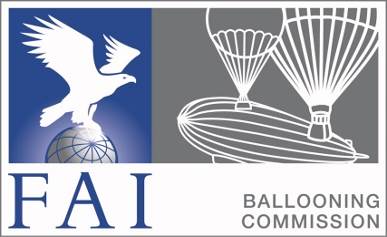 